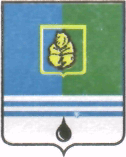 ПОСТАНОВЛЕНИЕАДМИНИСТРАЦИИ  ГОРОДА  КОГАЛЫМАХанты-Мансийского автономного округа - ЮгрыОт «05»  июня  2015 г.                                                             №1699О внесении изменения в постановление Администрации городаКогалыма от 26.08.2013 №2514В соответствии со статьей 179 Бюджетного кодекса Российской Федерации, решением Думы города Когалыма от 23.04.2015 №537-ГД                      «О Порядке рассмотрения Думой города Когалыма проектов муниципальных программ и предложений о внесении изменений в муниципальные программы», в целях совершенствования механизма реализации муниципальных программ, обеспечения эффективности и использования средств бюджета города Когалыма:1. В постановление Администрации города Когалыма от 26.08.2013 №2514 «О муниципальных и ведомственных целевых программах»                (далее – постановление) внести следующее изменение:1.1. Приложение 1 к постановлению изложить в редакции согласно приложению к настоящему постановлению.2. Признать утратившими силу:2.1. Постановление Администрации города Когалыма от 04.10.2013 №2845 «О внесении изменений в постановление Администрации города Когалыма от 26.08.2013 №2514»;2.2. Пункт 1.3, подпункты 1.3.1, 1.3.2, 1.3.3, пункт 1.4 постановления Администрации города Когалыма от 27.11.2014 №3121 «О внесении изменений и дополнений в постановление Администрации города Когалыма от 26.08.2013 №2514».3. Управлению экономики Администрации города Когалыма (Е.Г.Загорская) направить в юридическое управление Администрации города Когалыма текст постановления и приложение к нему, его реквизиты, сведения об источнике официального опубликования в порядке и сроки, предусмотренные распоряжением Администрации города Когалыма                        от 19.06.2013 №149-р «О мерах по формированию регистра              муниципальных нормативных правовых актов Ханты-Мансийского автономного округа – Югры» для дальнейшего направления в Управление государственной регистрации нормативных правовых актов Аппарата Губернатора Ханты–Мансийского автономного округа – Югры. 4. Опубликовать настоящее постановление и приложение к нему в газете «Когалымский вестник» и разместить на официальном сайте Администрации города Когалыма в сети «Интернет» (www.admkogalym.ru).5. Контроль за выполнением постановления возложить на заместителя главы Администрации города Когалыма Т.И.Черных. Глава Администрации города Когалыма 			   В.И.СтепураСогласовано:Приложениек постановлению Администрациигорода Когалымаот 05.06.2015 №1699Порядокразработки, утверждения и реализации муниципальных программ в городе КогалымеОбщие положенияНастоящий порядок разработки, утверждения и реализации муниципальных программ в городе Когалыме (далее – порядок) определяет порядок разработки, утверждения и реализации муниципальных программ в городе Когалыме.Муниципальной программой города Когалыма (далее – муниципальная программа) является система мероприятий (взаимоувязанных по задачам, срокам осуществления и ресурсам) и инструментов государственной и муниципальной политики, обеспечивающих при осуществлении ключевых муниципальных функций достижение приоритетов и целей государственной и муниципальной политики в сфере социально-экономического развития города Когалыма.Муниципальная программа включает в себя подпрограммы и (или) отдельные мероприятия структурных подразделений Администрации города Когалыма и муниципальных учреждений города Когалыма. Деление муниципальной программы на подпрограммы осуществляется исходя из масштабности и сложности решаемых задач.Разработка и реализация муниципальной программы осуществляется структурным подразделением Администрации города Когалыма, определенным распоряжением Администрации города Когалыма в качестве ответственного исполнителя муниципальной программы                       (далее – ответственный исполнитель), совместно с заинтересованными структурными подразделениями Администрации города Когалыма, муниципальными учреждениями города Когалыма, наделенными полномочиями органов местного самоуправления – соисполнителями муниципальной программы (далее - соисполнители).Муниципальные программы разрабатываются на срок реализации 3 года и более.Муниципальные программы, изменения в них, утверждаются постановлением Администрации города Когалыма.Разработка проекта муниципальной программы включает в себя следующие основные этапы:- принятие решения о разработке муниципальной программы;- разработка ответственным исполнителем проекта муниципальной программы;- экспертиза проекта муниципальной программы в структурных подразделениях Администрации города Когалыма, управлении экономики Администрации города Когалыма, Комитете финансов Администрации города Когалыма, юридическом управлении Администрации города Когалыма, Контрольно-счетной палате города Когалыма.Принятие решения о разработке муниципальной программы. Формирование муниципальной программы2.1. Инициаторами подготовки предложения о разработке муниципальной программы могут быть: Дума города Когалыма, Глава города Когалыма, глава Администрации города Когалыма, структурные подразделения Администрации города Когалыма, муниципальные учреждения города Когалыма, наделённые полномочиями органов местного самоуправления (далее – инициатор).2.2. Подготовка предложений о разработке муниципальной программы осуществляется в соответствии с посланиями Президента Российской Федерации, Концепциями, государственными программами Российской Федерации, Ханты-Мансийского автономного округа – Югры, Стратегией социально-экономического развития Ханты-Мансийского автономного округа – Югры до 2020 года и на период до 2030 года, утвержденной распоряжением Правительства Ханты-Мансийского автономного округа – Югры от 22.03.2013 №101-рп, Стратегией социально-экономического развития города Когалыма до 2020 года и на период до 2030 года, утвержденной решением Думы города Когалыма от 23.12.2014 №494-ГД и другими правовыми актами Российской Федерации, Ханты-Мансийского автономного округа – Югры и города Когалыма.2.3. Решение о разработке муниципальной программы утверждается распоряжением Администрации города Когалыма.2.4. Разработка проекта муниципальной программы осуществляется ответственным исполнителем совместно с соисполнителями в соответствии с настоящим порядком.2.5. Ответственный исполнитель муниципальной программы:- разрабатывает проект муниципальной программы;- осуществляет координацию деятельности соисполнителей по подготовке программных мероприятий;- обеспечивает принятие правовых актов, подписание соглашений, договоров, документов и протоколов о намерениях, гарантирующих привлечение средств на финансирование программных мероприятий за счёт бюджетов всех уровней и внебюджетных источников;- размещает проект муниципальной программы на официальном сайте Администрации города Когалыма в сети «Интернет» (www.admkogalym.ru) для проведения общественной экспертизы, рассмотрения и подготовки предложений населением, бизнес-сообществами, общественными организациями.2.6. Проект муниципальной программы подлежит согласованию с управлением экономики Администрации города Когалыма и Комитетом финансов Администрации города Когалыма, после согласования всеми соисполнителями. В случае если проект муниципальной программы не согласован соисполнителями, к нему также прилагаются замечания соисполнителей и протоколы согласительных совещаний.2.7. Управление экономики Администрации города Когалыма и Комитет финансов Администрации города Когалыма в течение двух недель проводят экспертизу проекта муниципальной программы и выдают заключения на проект муниципальной программы, содержащие оценку:- соответствия муниципальной программы настоящему порядку;- соответствия программных мероприятий стратегическим приоритетам, целям и задачам долгосрочного социально-экономического развития города Когалыма до 2020 года и на период до 2030 года;- соответствия программных мероприятий поставленным целям;- соответствия сроков реализации муниципальной программы задачам муниципальной программы;- целевых показателей, характеризующих результаты реализации муниципальной программы, показателей экономической, бюджетной и социальной эффективности;- соответствия проекта муниципальной программы бюджетному законодательству и возможности выделения средств из бюджета города Когалыма на реализацию муниципальной программы.Требования к содержанию муниципальной программы3.1. Муниципальная программа разрабатывается в соответствии с приоритетами стратегического развития в соответствующих сферах деятельности, определённых в посланиях Президента Российской Федерации, Концепциях, государственных программах Российской Федерации и      Ханты-Мансийского автономного округа – Югры, Стратегии социально-экономического развития Ханты-Мансийского автономного округа – Югры до 2020 года и на период до 2030 года, утвержденной распоряжением Правительства Ханты-Мансийского автономного округа – Югры от 22.03.2013 №101-рп, Стратегии социально-экономического развития города Когалыма до 2020 года и на период до 2030 года, утвержденной решением Думы города Когалыма от 23.12.2014 №494-ГД.3.2. Муниципальная программа разрабатывается в виде единого документа, состоящего из текстовой части и приложений к ней. Структура муниципальной программы должна соответствовать приложению 1 к настоящему порядку.3.3. В разделе 1 «Характеристика текущего состояния соответствующей сферы социально-экономического развития города Когалыма» предусматривается приведение аналитических данных, характеризующих текущее состояние сферы социально-экономического развития города Когалыма.3.4. В разделе 2 «Цели, задачи и показатели их достижения»:3.4.1. Ставятся цели, обосновывается их связь:- с приоритетами социально-экономического развития города Когалыма, Стратегией социально-экономического развития                      Ханты-Мансийского автономного округа – Югры до 2020 года и на период до 2030 года, утвержденной распоряжением Правительства Ханты-Мансийского автономного округа – Югры от 22.03.2013 №101-рп, Стратегией       социально-экономического развития города Когалыма до 2020 года и на период до 2030 года, утвержденной решением Думы города Когалыма от 23.12.2014 №494-ГД;- с положениями указов Президента Российской Федерации                         от 07.05.2012 №596 «О долгосрочной государственной экономической политике», от 07.05.2012 №597 «О мероприятиях по реализации государственной социальной политики», от 07.05.2012 №598                                  «О совершенствовании государственной политики в сфере здравоохранения», от 07.05.2012 №599 «О мерах по реализации государственной политики в области образования и науки», от 07.05.2012 №600 «О мерах по обеспечению граждан Российской Федерации доступным и комфортным жильём и повышению качества жилищно-коммунальных услуг», от 07.05.2012 №601 «Об основных направлениях совершенствования системы государственного управления», от 07.05.2012 №602 «Об обеспечении межнационального согласия», от 07.05.2012 №606 «О мерах по реализации демографической политики Российской Федерации», от 01.06.2012 №761 «О Национальной стратегии действий в интересах детей на 2012-2017 годы», от 28.12.2012 №1688 «О некоторых мерах по реализации государственной политики в сфере защиты детей-сирот и детей, оставшихся без попечения родителей»                   (далее – Указы Президента Российской Федерации).3.4.2. Целевые показатели муниципальной программы должны количественно характеризовать результат её реализации, решение основных задач и достижение целей, а также:- отражать прогнозные показатели социально-экономического развития города Когалыма;- отражать специфику развития соответствующей сферы, проблем и основных задач, на решение которых направлена её реализация;- иметь количественное значение;- определяться на основе данных государственного статистического наблюдения;- непосредственно зависеть от решения её основных задач и реализации в целом.При формировании перечня целевых показателей муниципальной программы предпочтение должно отдаваться показателям, установленным в соответствующих Указах Президента Российской Федерации, а также показателям, предусмотренным в государственном статистическом учёте.Количество используемых показателей муниципальной программы должно быть минимально и в то же время достаточно для отражения достижения цели и решения задач муниципальной программы. Система показателей муниципальной программы оформляется приложением к муниципальной программе в соответствии с приложением 2 к настоящему порядку.3.5. Раздел 3 «Обобщенная характеристика мероприятий» должен содержать обобщенную характеристику программных мероприятий, необходимость их реализации в целях достижения показателей, установленных в Указах Президента Российской Федерации.Программные мероприятия должны быть направлены, в том числе на:- формирование благоприятных условий ведения предпринимательской деятельности и обеспечения благоприятного инвестиционного климата в соответствующих сферах экономической деятельности;- увеличение объемов привлекаемых средств из бюджетов Российской Федерации, Тюменской области, Ханты-Мансийского автономного                    округа – Югры, внебюджетных источников на софинансирование муниципальных программ в соответствующих сферах экономической деятельности.Кроме этого, основные мероприятия муниципальной программы оформляются приложением к муниципальной программе в соответствии с приложением 3 к настоящему порядку.3.6. Раздел 4 «Механизм реализации муниципальной программы» должен содержать механизм управления муниципальной программой, взаимодействия ответственного исполнителя и соисполнителей, порядок реализации муниципальной программы, а также оценку внешних условий и рисков для реализации муниципальной программы.3.7. В муниципальной программе, в соответствии с ее целями и задачами могут быть предусмотрены: предоставление межбюджетных трансфертов из бюджетов Российской Федерации, Тюменской области, Ханты-Мансийского автономного округа – Югры; порядки, предусматривающие предоставление субсидий юридическим лицам                      (за исключением субсидий муниципальным учреждениям), индивидуальным предпринимателям, физическим лицам – производителям товаров, работ, услуг, в том числе некоммерческим организациям, не являющимся казёнными учреждениями в соответствии со статьями 78, 78.1 Бюджетного кодекса Российской Федерации.Утверждение муниципальной программы и внесение в неё изменений4.1. Ответственный исполнитель вносит проект муниципальной программы и изменения в неё на рассмотрение главе Администрации города Когалыма. Муниципальная программа и изменения в неё утверждаются постановлением Администрации города Когалыма.4.2. Утверждение вновь принимаемой муниципальной программы:4.2.1. Муниципальная программа, предлагаемая к финансированию начиная с очередного финансового года, подлежит утверждению не позднее 1 ноября года, предшествующего очередному финансовому году.4.3. Внесение изменений в муниципальную программу:4.3.1. Изменения в утверждённую муниципальную программу могут вноситься в случаях:- изменения ответственных исполнителей, соисполнителей муниципальной программы;- изменения целей, задач, мероприятий, непосредственных, конечных результатов, направленных на реализацию муниципальной программы;- внесения изменений в решение Думы города Когалыма о бюджете города Когалыма на очередной финансовый год и плановый период             (далее – решение Думы города Когалыма о бюджете), изменения объёмов финансирования муниципальной программы;- по результатам ежегодной оценки эффективности муниципальной программы;- внесения изменений в действующее законодательство Российской Федерации, Ханты-Мансийского автономного округа – Югры, нормативные правовые акты города Когалыма.4.3.2. Внесение изменений в муниципальную программу осуществляется ответственным исполнителем совместно с соисполнителями.4.3.3. Проект постановления Администрации города Когалыма о внесении изменений в муниципальную программу ответственный исполнитель согласовывает с соисполнителями по мероприятиям, в отношении которых вносятся изменения.4.3.4. Муниципальная программа в течение одного месяца подлежит приведению в соответствие с решением Думы города Когалыма о бюджете, или решением Думы города Когалыма о внесении изменений в решение Думы города Когалыма о бюджете.Финансовое обеспечение муниципальной программы5.1. Финансовое обеспечение муниципальной программы может осуществляться за счёт средств бюджета города Когалыма, в том числе за счёт межбюджетных трансфертов из бюджетов других уровней бюджетной системы Российской Федерации и иных источников, не противоречащих бюджетному законодательству Российской Федерации.5.2. Планирование бюджетных ассигнований на реализацию муниципальных программ в очередном финансовом году и плановом периоде осуществляется по результатам ежегодной оценки эффективности реализации муниципальных программ в соответствии с нормативными правовыми актами, регулирующими порядок составления проекта бюджета города Когалыма и планирование бюджетных ассигнований.Реализация муниципальной программы и контроль за её реализацией6.1. Ответственный исполнитель муниципальной программы:- разрабатывает в пределах своих полномочий проекты нормативных правовых актов, необходимых для выполнения муниципальной программы;- передаёт при необходимости часть функций подведомственным учреждениям (организациям) для выполнения муниципальной программы;- осуществляет координацию деятельности соисполнителей по реализации программных мероприятий;- формирует сводный перечень предложений соисполнителей по выделению дополнительных средств на мероприятия муниципальной программы, включению новых мероприятий в муниципальную программу с обоснованием необходимости реализации мероприятий, с указанием предлагаемых направлений, объёмов и источников финансирования муниципальной программы;- несёт ответственность за своевременную и качественную реализацию муниципальной программы, осуществляет управление, обеспечивает эффективное использование средств, выделяемых на её реализацию;- разрабатывает и утверждает комплексный план (сетевой график) по реализации муниципальной программы;- организует освещение в средствах массовой информации и на официальном сайте Администрации города Когалыма в сети «Интернет» (www.admkogalym.ru) хода реализации муниципальной программы.6.2. В процессе реализации муниципальной программы ответственный исполнитель вправе по согласованию с соисполнителями формировать предложения о внесении изменений в перечни и состав мероприятий, сроки их реализации, а также в объёмы бюджетных ассигнований в пределах утверждённых лимитов бюджетных ассигнований на реализацию муниципальной программы в целом.6.3. Предложения вносятся ответственным исполнителем при условии, что планируемые изменения не оказывают влияния на параметры муниципальной программы, утверждённые постановлением Администрации города Когалыма, и не приведут к ухудшению плановых значений целевых показателей муниципальной программы, а также к увеличению сроков исполнения мероприятий муниципальной программы.6.4. Ответственный исполнитель муниципальной программы направляет в управление экономики Администрации города Когалыма:- комплексный план (сетевой график) по реализации муниципальной программы;- отчёт о ходе реализации муниципальной программы в форме сетевого графика согласно приложению 4 к настоящему порядку.6.5. Комплексный план (сетевой график) по реализации муниципальной программы (далее - комплексный план) разрабатывается ответственным исполнителем с учётом предложений соисполнителей на очередной финансовый год в срок до 20 декабря, по форме, разработанной управлением экономики Администрации города Когалыма.Соисполнители представляют ответственному исполнителю предложения по формированию комплексного плана на очередной финансовый год в срок до 10 декабря.6.6. Отчёт о ходе реализации муниципальной программы представляется в следующие сроки:- ежемесячно до 5 числа каждого месяца, следующего за отчётным, на бумажном и электронном носителях, за подписью руководителя;- ежегодно до 25 числа месяца, следующего за отчётным годом, на бумажном и электронном носителях, за подписью руководителя                        (далее – годовой отчет).В адрес ответственного исполнителя муниципальной программы отчёт представляется соисполнителями до 3 числа каждого месяца, следующего за отчётным.Отчёт о ходе реализации муниципальной программы в форме сетевого графика содержит информацию:- о финансировании программных мероприятий в разрезе источников финансирования (федеральный бюджет, бюджет Ханты-Мансийского автономного округа – Югры, бюджет города Когалыма, внебюджетные источники);- о соответствии фактических показателей реализации муниципальной программы показателям, установленным при их утверждении, а также причинах их не достижения;- о результатах реализации муниципальной программы и причинах невыполнения программных мероприятий;- о ходе размещения муниципальных заказов (в том числе о сложившейся экономии) и выполнении заключённых муниципальных контрактов (причины несоблюдения сроков, а также неисполнения календарного плана заключённых муниципальных контрактов);- о наличии, объёмах и состоянии объектов незавершённого строительства;- о необходимости корректировки муниципальной программы                      (с указанием обоснований).Годовой отчёт, помимо вышеуказанной информации, также содержит:- описание изменений в соответствующей сфере                             социально-экономического развития города Когалыма за отчётный период;- информацию о результатах реализации мероприятий, финансирование по которым не осуществлялось;- анализ факторов и рисков, повлиявших на изменение результатов реализации мероприятий муниципальной программы. При анализе выделяются внутренние факторы, на которые ответственный исполнитель мог повлиять, и внешние, не зависящие от ответственного исполнителя.6.7. Комитет финансов Администрации города Когалыма представляет в управление экономики Администрации города Когалыма информацию о поступлении межбюджетных трансфертов из бюджетов других уровней бюджетной системы Российской Федерации в следующие сроки:- ежемесячно до 5 числа каждого месяца, следующего за отчётным;- ежегодно до 25 числа года, следующего за отчётным.6.8. Ответственный исполнитель муниципальной программы до 15 числа каждого месяца, следующего за отчётным, размещает отчёт о ходе реализации муниципальной программы на официальном сайте Администрации города Когалыма в сети «Интернет» (www.admkogalym.ru) для информирования населения, бизнес-сообщества, общественных организаций.6.9. В срок до 20 апреля года, следующего за отчётным, ответственный исполнитель размещает годовой отчёт на официальном сайте Администрации города Когалыма в сети «Интернет» (www.admkogalym.ru).6.10. В целях контроля реализации муниципальных программ управление экономики Администрации города Когалыма осуществляет мониторинг реализации муниципальных программ ответственным исполнителем и соисполнителями.6.11. Ежегодно в течение всего срока реализации муниципальной программы, управлением экономики Администрации города Когалыма осуществляется оценка её эффективности согласно Методике оценки эффективности реализации муниципальных программ города Когалыма.На основании результатов оценки эффективности реализации муниципальной программы, управление экономики Администрации города Когалыма направляет главе Администрации города Когалыма предложения о необходимости прекращения или об изменении, начиная с очередного финансового года, ранее утверждённой муниципальной программы, в том числе о необходимости изменения объёма бюджетных ассигнований на финансовое обеспечение её реализации.6.12. Соисполнители муниципальной программы:- участвуют в разработке муниципальной программы и осуществляют реализацию мероприятий муниципальной программы;- передают при необходимости часть функций подведомственным учреждениям (организациям) для её выполнения;- представляют ответственному исполнителю муниципальной программы информацию, необходимую для проведения оценки эффективности муниципальной программы и подготовки годового отчёта.6.13. Управление экономики Администрации города Когалыма ежегодно разрабатывает сводный годовой доклад о ходе реализации и оценке эффективности муниципальных программ (далее – сводный годовой доклад), который формируется на основе годовых отчётов, представленных ответственными исполнителями, и содержит:- сведения об основных результатах реализации муниципальных программ за отчётный период;- сведения о степени соответствия установленных и достигнутых целевых показателей муниципальных программ за отчётный год;- сведения о выполнении расходных обязательств, связанных с реализацией муниципальных программ;- при необходимости - предложения об изменении форм и методов управления реализацией муниципальной программы, о сокращении (увеличении) финансирования и (или) досрочном прекращении отдельных мероприятий или муниципальной программы в целом.6.14. Ежегодно до 1 мая года, следующего за отчётным, управление экономики Администрации города Когалыма представляет сводный годовой доклад главе Администрации города Когалыма и размещает его на официальном сайте Администрации города Когалыма в сети «Интернет» (www.admkogalym.ru).Заключительные положения7.1. Требования настоящего порядка не распространяются на правоотношения, связанные с разработкой, утверждением и реализацией программ, разработанных в соответствии с требованиями законодательства Российской Федерации и Ханты-Мансийского автономного округа – Югры.Приложение 1к порядку разработки, утвержденияи реализации муниципальных программв городе КогалымеСтруктура муниципальной программы города КогалымаПаспорт муниципальной программыРаздел 1 «Характеристика текущего состояния соответствующей сферы социально-экономического развития города Когалыма»Раздел 2 «Цели, задачи и показатели их достижения»Раздел 3 «Обобщенная характеристика мероприятий»Раздел 4 «Механизм реализации муниципальной программы»Приложения к муниципальной программеНаименование муниципальной программыДата принятия решения о разработке муниципальной программы (наименование и номер соответствующего нормативного акта)Ответственный исполнитель муниципальной программыСоисполнители муниципальной программыЦели и задачи муниципальной программыПеречень подпрограммЦелевые показатели муниципальной программы (показатели непосредственных результатов)Сроки реализации муниципальной программыФинансовое обеспечение муниципальной программыОжидаемые результаты реализации муниципальной программы (показатели конечных результатов)